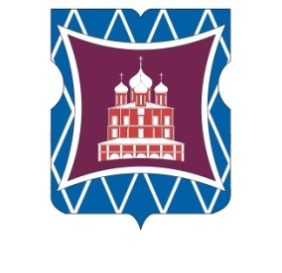 СОВЕТ ДЕПУТАТОВМУНИЦИПАЛЬНОГО ОКРУГА ДОНСКОЙРЕШЕНИЕ25 апреля 2018 года      01-03-46Об утверждении графика проведениямониторинга      работы        ярмаркивыходного   дня      на       территориимуниципального   округа      Донскойво  II и III   кварталах  2018 года 	В соответствии с частью 9 статьи 1 Закона города Москвы от 11 июля 2012 года № 39 «О наделении органов местного самоуправления муниципальных округов в городе Москве отдельными полномочиями города Москвы», частью 2 статьи 8 Закона города Москвы от 14 июля 2004 года № 50 «О порядке наделения органов местного самоуправления внутригородских муниципальных образований в городе Москве отдельными полномочиями города Москвы (государственными полномочиями)», постановлением Правительства Москвы от 4 мая 2011 года № 172-ПП «Об утверждении Порядка организации ярмарок и продажи товаров (выполнения работ, оказания услуг) на них на территории города Москвы», Регламентом реализации отдельных полномочий города Москвы по согласованию мест размещения ярмарок выходного дня и проведению мониторинга их     работы, утвержденным  Решением Совета депутатов муниципального округа Донской от 12 марта 2014 года № 03/8,   Совет депутатов муниципального округа Донской решил:	1. Утвердить график проведения мониторинга работы ярмарки выходного дня на территории муниципального округа Донской во II и III кварталах 2018 года (приложение 1).         2. Сформировать рабочую группу при Совете депутатов муниципального округа Донской по мониторингу работы ярмарки выходного дня на территории муниципального округа Донской (приложение 2).       3. Направить настоящее решение в Департамент территориальных органов исполнительной власти города Москвы, префектуру Южного административного округа города Москвы, управу Донского района города Москвы в течение трех дней со дня его принятия.        4. Опубликовать настоящее решение в бюллетене «Московский муниципальный вестник» и разместить на официальном сайте  муниципального округа Донской  www.mo-donskoy.ru.        5. Контроль за исполнением решения возложить на главу муниципального округа Донской Кабанову Т.В.Глава муниципальногоокруга Донской	Т.В. Кабанова	Приложение 1							к решению Совета депутатов									муниципального округа Донской					          от 25.04.2018 года № 01-03-46График проведения мониторинга работы ярмарки выходного дня на территории муниципального округа Донской воII и III кварталах 2018 года	Приложение 2							к решению Совета депутатов									муниципального округа Донской					           от 25.04.2018 года № 01-03-46Состав рабочей группы при Совете депутатов муниципального округаДонской по мониторингу работы ярмарки выходного дня на территории муниципального округа Донской1. Зайковская Галина Викторовна - депутат Совета депутатов муниципального округа Донской2. Торопова Мария Михайловна -  депутат Совета депутатов муниципального округа Донской3. Резков Владислав Валерьевич - депутат Совета депутатов муниципального округа Донской4. Залищак Владимир Борисович - депутат Совета депутатов муниципального округа Донской5. Осипов Руслан Игоревич - заместитель главы управы Донского района города Москвы по вопросам экономики, торговли и услуг№ п/пДата проведения мониторинга1.20 мая 2018 года2.19 августа 2018 года